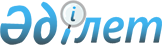 О внесении изменения в постановление акимата Карагандинской области от 20 апреля 2017 года № 24/03 "Об утверждении нормативов и объемов бюджетных субсидий в сфере животноводства"
					
			Утративший силу
			
			
		
					Постановление акимата Карагандинской области от 28 сентября 2017 года № 60/02. Зарегистрировано Департаментом юстиции Карагандинской области 11 октября 2017 года № 4374. Утратило силу постановлением акимата Карагандинской области от 23 января 2018 года № 02/03
      Сноска. Утратило силу постановлением акимата Карагандинской области от 23.01.2018 № 02/03 (вводится в действие после дня его первого официального опубликования).
      В соответствии с приказом Заместителя Премьер-Министра Республики Казахстан - Министра сельского хозяйства Республики Казахстан от 27 января 2017 года № 30 "Об утверждении Правил субсидирования развития племенного животноводства, повышения продуктивности и качества продукции животноводства" (зарегистрирован в Реестре государственной регистрации нормативных правовых актов за № 14813) акимат Карагандинской области ПОСТАНОВЛЯЕТ:
      1. Внести в постановление акимата Карагандинской области от 20 апреля 2017 года № 24/03 "Об утверждении нормативов и объемов бюджетных субсидий в сфере животноводства" (зарегистрировано в Реестре государственной регистрации нормативных правовых актов за № 4249, опубликовано в газетах "Орталық Қазақстан" от 25 мая 2017 года за № 56 (22 363), "Индустриальная Караганда" от 25 мая 2017 года за № 57 (22 170), в Эталонном контрольном банке нормативных правовых актов Республики Казахстан в электронном виде 19 мая 2017 года) следующее изменение:
      приложение 2 к указанному постановлению изложить в новой редакции согласно приложению к настоящему постановлению.
      2. Государственному учреждению "Управление сельского хозяйства Карагандинской области" в установленном законодательством порядке принять меры, вытекающие из настоящего постановления.
      3. Настоящее постановление вводится в действие по истечению десяти календарных дней после дня его первого официального опубликования.
      4. Контроль за исполнением данного постановления возложить на курирующего заместителя акима области. Объемы субсидий по направлениям субсидирования развития племенного животноводства, повышения продуктивности и качества продукции животноводства
					© 2012. РГП на ПХВ «Институт законодательства и правовой информации Республики Казахстан» Министерства юстиции Республики Казахстан
				
      Аким
Карагандинской области 

Е. Кошанов
 Приложение
к постановлению акимата Карагандинской области
от "28" сентября 2017 года № 60/02Приложение 2
к постановлению акимата Карагандинской области
от 20 апреля 2017 года №24/03
Направление субсидирования
Единица измерения
Норматив субсиди-рования, тенге
Субсиди-руемый объем
Сумма субсидий,

тысяч тенге
2
3
4
5
6
Мясное скотоводство
Мясное скотоводство
Мясное скотоводство
Мясное скотоводство
Мясное скотоводство
Мясное скотоводство
1.
Ведение и селекционной племенной работы
Ведение и селекционной племенной работы
Ведение и селекционной племенной работы
Ведение и селекционной племенной работы
Ведение и селекционной племенной работы
1.1
Товарное маточное поголовье
Товарное маточное поголовье
Товарное маточное поголовье
Товарное маточное поголовье
Товарное маточное поголовье
1)
Базовый норматив
голов
10 000
79 198
791 980,0
2)
Дополнительный норматив:
2)
выход приплода от 80% включительно
голов
8 000
48 000
384 000,0
2)
выход приплода от 60% включительно
голов
 6 000
12 000
72 000,0
1.2
Племенное маточное поголовье
Племенное маточное поголовье
Племенное маточное поголовье
Племенное маточное поголовье
Племенное маточное поголовье
1)
Базовый норматив
голов
10 000
9 600 
96 000,0
2)
Дополнительный норматив:
2)
выход приплода от 80% включительно
голов
20 000
6 000
120 000,0
2)
выход приплода от 70% включительно
голов
15 000
1 748
      26 220,0
2.
Приобретение племенного крупного рогатого скота
голов
150 000
2 604
390 600,0
3.
Удешевление затрат откорма бычков
Удешевление затрат откорма бычков
Удешевление затрат откорма бычков
Удешевление затрат откорма бычков
Удешевление затрат откорма бычков
1)
от 1 000 голов фактического откорма
голов
25 000
1 000
25 000,0
2)
от 100 голов фактического откорма 
голов
20 000
1 000
20 000,0
3)
сельскохозяйственные кооперативы
голов
20 000
1 500
30 000,0
Всего сумма 
Всего сумма 
1 955 800,0
Молочное и молочно-мясное скотоводство
Молочное и молочно-мясное скотоводство
Молочное и молочно-мясное скотоводство
Молочное и молочно-мясное скотоводство
Молочное и молочно-мясное скотоводство
Молочное и молочно-мясное скотоводство
1.
Ведение и селекционной племенной работы
Ведение и селекционной племенной работы
Ведение и селекционной племенной работы
Ведение и селекционной племенной работы
Ведение и селекционной племенной работы
1.1
Племенное маточное поголовье
Племенное маточное поголовье
Племенное маточное поголовье
Племенное маточное поголовье
Племенное маточное поголовье
1)
Базовый норматив
голов
10 000
1 500
15 000,0
2)
Дополнительный норматив:
2)
выход приплода от 70% включительно 
голов
20 000
1 200
24 000,0
2)
выход приплода от 60% включительно
голов
15 000
300
4 500,0
2.
Приобретение племенного крупного рогатого скота
1)
племенной крупный рогатый скот отечественных хозяйств
голов
170 000
300
51 000,0
2)
импортированный племенной крупный рогатый скот 
2)
из стран Австралии, США Канады
голов
225 000
2)
из стран Европы и СНГ
голов
150 000
300
45 000,0
3.
Удешевление стоимости производства молока:
Удешевление стоимости производства молока:
Удешевление стоимости производства молока:
Удешевление стоимости производства молока:
Удешевление стоимости производства молока:
1)
хозяйства с фуражным поголовьем от 400 голов
килограмм
25
1 866 080
46 652,0
2)
хозяйства с фуражным поголовьем от 50 голов
килограмм
15
6 000 000
90 000,0
3)
сельскохозяйственные кооперативы 
килограмм
10
3 000 000
30 000,0
Всего сумма
Всего сумма
306 152,0
Скотоводство
Скотоводство
Скотоводство
Скотоводство
Скотоводство
Скотоводство
1.
Организация искусственного осеменения маточного поголовья крупного рогатого скота в личных подсобных хозяйствах и сельскохозяйственных кооперативах
голов
5 125
11 719
60 060,0
2.
Содержание племенных быков-производителей мясных, молочных и молочно-мясных пород в общественных и товарных стадах
голов
100 000
200
20 000,0
Всего сумма 
Всего сумма 
80 060,0
Мясное птицеводство
Мясное птицеводство
Мясное птицеводство
Мясное птицеводство
Мясное птицеводство
Мясное птицеводство
1.
Приобретение племенного суточного молодняка мясного направления родительской /прародительской формы у отечественных и зарубежных репродукторов 
голов
600
31 884
19 130,4
2.
Удешевление стоимости производства мяса птицы (бройлер):
Удешевление стоимости производства мяса птицы (бройлер):
Удешевление стоимости производства мяса птицы (бройлер):
Удешевление стоимости производства мяса птицы (бройлер):
Удешевление стоимости производства мяса птицы (бройлер):
1)
Фактическое производство от 5 000 тонн
килограмм
60
4 605 878
276 352,7
Всего сумма
Всего сумма
295 483,1
Яичное птицеводство
Яичное птицеводство
Яичное птицеводство
Яичное птицеводство
Яичное птицеводство
Яичное птицеводство
1.
Приобретение племенного суточного молодняка яичного направления родительской /прародительской формы у отечественных и зарубежных репродукторов
голов
400
37 000
14 800,0
2.
Удешевление стоимости производство пищевого яйца:
Удешевление стоимости производство пищевого яйца:
Удешевление стоимости производство пищевого яйца:
Удешевление стоимости производство пищевого яйца:
Удешевление стоимости производство пищевого яйца:
1)
фактическое производство от 200 млн. штук
штук
3
70 000 000
210 000,0
2)
фактическое производство от 100 млн. штук
штук
2,5
56 000 000
140 000,0
3)
фактическое производство от 50 млн. штук
штук
2,2
72 727 280
160 000,0
Всего сумма
Всего сумма
524 800,0
Свиноводство
Свиноводство
Свиноводство
Свиноводство
Свиноводство
Свиноводство
1.
Удешевление стоимости производство свинины
Удешевление стоимости производство свинины
Удешевление стоимости производство свинины
Удешевление стоимости производство свинины
Удешевление стоимости производство свинины
1)
фактический откорм от 3 000 голов
килограмм
100
2 901 710
290 171,0
Всего сумма
Всего сумма
290 171,0
Овцеводство
Овцеводство
Овцеводство
Овцеводство
Овцеводство
Овцеводство
1. 
Ведение селекционной и племенной работы
1) 
маточное поголовье племенных овец
голов
2 500
35 500
88 750,0
2)
маточное поголовье товарных овец
голов
1 500
65 000
97 500,0
2.
Приобретение племенных овец
Приобретение племенных овец
Приобретение племенных овец
Приобретение племенных овец
Приобретение племенных овец
1)
ярки
голов
8 000
307
2 456,0
2)
бараны производители
голов
20 000
1 500
30 000,0
3.
Удешевление стоимости производство ягнятины
голов
1 500
37 565
56 348,1
Всего сумма
Всего сумма
275 054,1
Коневодство 
Коневодство 
Коневодство 
Коневодство 
Коневодство 
Коневодство 
1.
Приобретение племенных жеребцов
голов
100 000
200
20 000,0
2.
Приобретение племенного маточного поголовья
голов
40 000
200
8 000,0
3.
Удешевление стоимости производства и переработки кобыльего молока
килограмм
80
625 000
50 000,0
4.
Удешевление стоимости производство конины
килограмм
100
687 500
68 750,0
Всего сумма
Всего сумма
146 750,0
Кормопроизводство
Кормопроизводство
Кормопроизводство
Кормопроизводство
Кормопроизводство
Кормопроизводство
1.
Удешевление стоимости комбикормов, реализованных комбикормовыми заводами для сельскохозяйственных кооперативов, занимающихся производством животноводческой продукции
тонн
20 000
1 000
20 000,0
Всего сумма
Всего сумма
20 000,0
ИТОГО
ИТОГО
3 894 270,2